Муниципальная организация управления образованияКол-во учащихсяКол-во уч-ся, получ. прод. набор на 14.04.20Категория продуктового набораСостав/стоимость( руб)Фото МБОУ « Ривзаводская СОШ»( п. Ривицкий)(1-4 кл)-46 чел(1-4 кл)-46 чел-100%Продуктовый набор для 1-4 классовРожки «Мельком» 0,9г -50,00руб( 1 шт).Яблочный сок 1л- 50,00руб( 1 шт)Молоко 1л-60,00( 1 шт)Чай « Нури»( 25 пак)- 40,00 руб( 1 шт )Рыбные консервы « Сайра» г- 80,00 руб ( 1 шт)Сгущенное молоко 0,4 г- 80,00 руб( 1 шт)Общая стоимость продуктового набора-360,00руб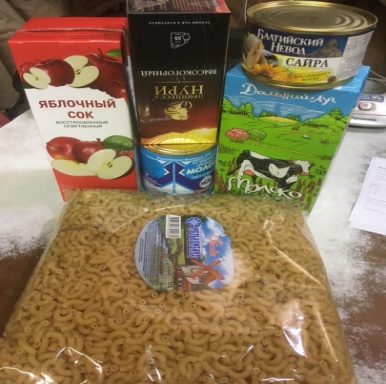 МБОУ « Ривзаводская СОШ»( п. Ривицкий)(5-11 кл)-25 чел(5-11 кл)-25 чел- 100%Продуктовый набор для 5-11 классовРожки «Мельком» 0,9г -50,00руб( 1 шт).Яблочный сок 1л- 50,00руб( 1 шт)Молоко 1л-60,00( 1 шт)Чай « Нури»( 25 пак)- 40,00 руб( 1 шт )Рыбные консервы « Сайра» г- 80,00 руб ( 1 шт)Сгущенное молоко 0,4 г- 80,00 руб( 1 шт)Тушенка « Хохлома» 0,338 г-120,00 руб( 1 шт)Общая стоимость продуктового набора-480,00руб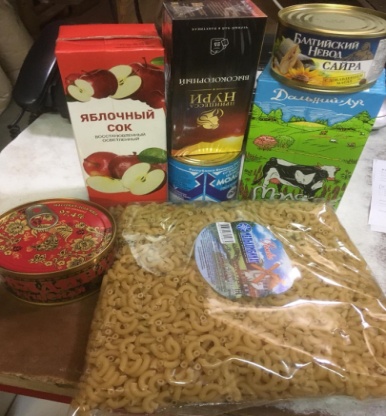 МБОУ « Ривзаводская СОШ»( с. Трестна)(1-4 кл)-5 чел(1-4 кл)-5 чел-100%Продуктовый набор для 1-4 классовРожки «Мельком» 0,9г -50,00руб( 1 шт).Яблочный сок 1л- 50,00руб( 1 шт)Молоко 1л-60,00( 1 шт)Чай « Нури»( 25 пак)- 40,00 руб( 1 шт )Рыбные консервы « Сайра» г- 80,00 руб ( 1 шт)Сгущенное молоко 0,4 г- 80,00 руб( 1 шт)Общая стоимость продуктового набора-360,00руб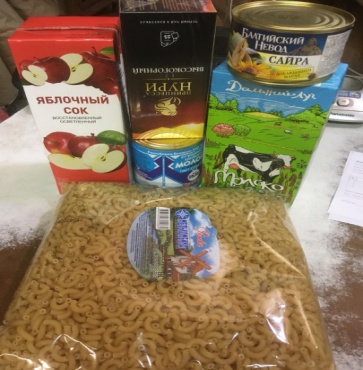 МБОУ « Ривзаводская СОШ»( с. Трестна)(5-11 кл)-5 чел(5-11 кл)-5 чел- 100%Продуктовый набор для 5-11 классовРожки «Мельком» 0,9г -50,00руб( 1 шт).Яблочный сок 1л- 50,00руб( 1 шт)Молоко 1л-60,00( 1 шт)Чай « Нури»( 25 пак)- 40,00 руб( 1 шт )Рыбные консервы « Сайра» г- 80,00 руб ( 1 шт)Сгущенное молоко 0,4 г- 80,00 руб( 1 шт)Тушенка « Хохлома» 0,338 г-120,00 руб( 1 шт)Общая стоимость продуктового набора-480,00руб